ConviteSadi Inácio Bonamigo, Prefeito Municipal de Descanso, Estado de Santa Catarina e a Equipe de Planejamento e Orçamento, convidam Vossa Senhoria para participar da Audiência Pública de Elaboração da Lei Orçamentária Anual - LOA, para o exercício de 2021, que será realizada no dia 26 de outubro de 2020, às 13h30m, no Salão Nobre Ângelo Bedin, nas dependências da Câmara Municipal de Vereadores de Descanso SC, sito a Rua José Bonifácio, nº 455, centro.Sua presença é de fundamental importância.Descanso SC, 15 de Outubro  de 2020Sadi Inácio BonamigoPrefeito Municipal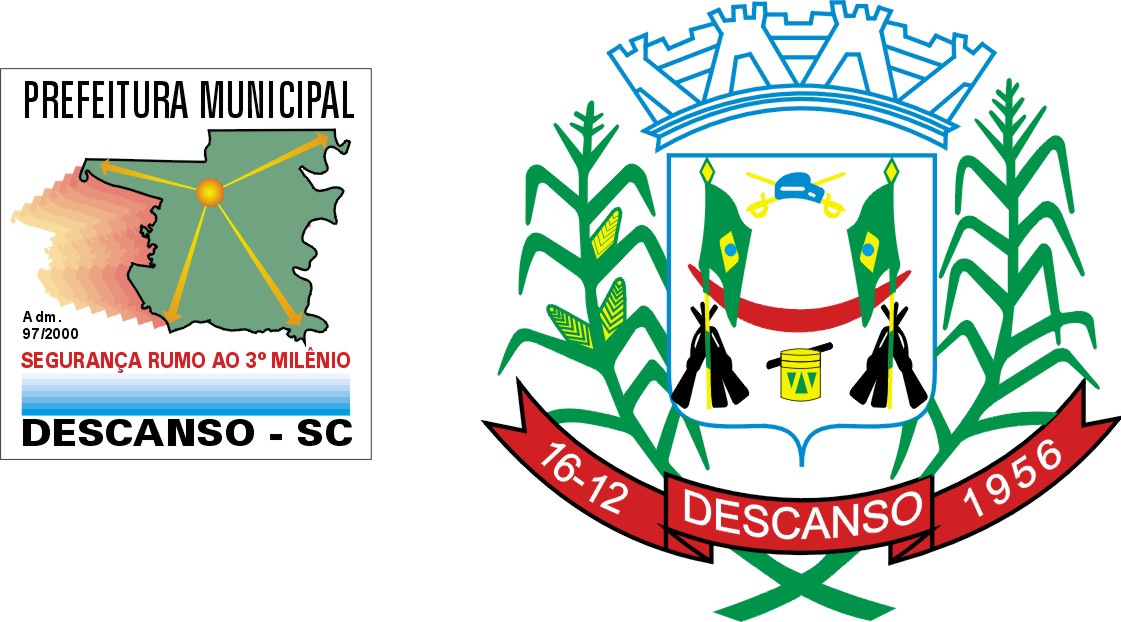 Estado de Santa CatarinaMunicípio de Descanso